…../…../2023Kabul alarak yapacağım/yaptığım uygulamalı eğitimim süresince ……..………… …….…….…………. İşletmesinden almam gereken ücretten feragat ettiğimi ve almayacağımı iletir, işletmeye verdiğim beyanım ekiyle birlikte, Bilgilerinize arz ederim. 										Öğrenci Adı SoyadıİmzaÖğrencinin;Öğrenci Numarası	: Yükseköğretim Kurumu	: Bandırma Onyedi Eylül ÜniversitesiFakültesi/MYO	: Susurluk Tarım ve Orman Meslek YüksekokuluBölümü	: ………………………………………………Uygulamalı Eğitim Türü :  (   ) İşletmede Mesleki Eğitim       (  ) Staj        (  ) Uygulama Dersi*Uygun olana (X) koyunuzEK: İşletmeye verilen ücretten feragat beyan yazısı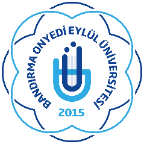 BANDIRMA ONYEDİ EYLÜL ÜNİVERSİTESİSUSURLUK TARIM VE ORMAN MESLEK YÜKSEKOKULU MÜDÜRLÜĞÜNE